LYCEE INTERNATIONAL   FERNEY-VOLTAIRE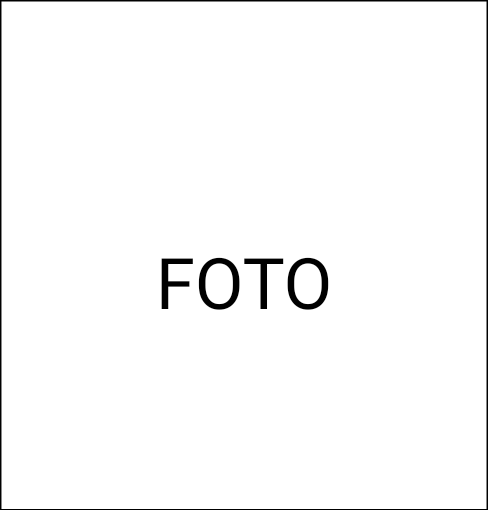 SECCIÓN INTERNACIONAL ESPAÑOLAFicha de Inscripción para el AÑO ACADÉMICO	2023/2024DATOS DEL ALUMNOImprescindible FotoCURSO: (Señale el curso que desea realizar el curso próximo con un círculo)Primaria: CP / CE1 / CE2 / CM1 / CM2 /Collège: ( 6e) / 5e / 4e / 3e /Lycée 2e / 1ère / Tle NOMBRE: .................................................................................................................APELLIDO 1: ............................................................... APELLIDO 2: …… ……………………………………….FECHA DE NACIMIENTO: ........................................ LUGAR Y PAÍS:  ................................................................NACIONALIDAD: .......................................................................................................DIRECCIÓN ACTUAL: ……………………………………………………………………………………………..NOMBRE DEL PADRE: ..................................................   NACIONALIDAD: ……………....................................PROFESIÓN DEL PADRE: …… …………………………….......................................NOMBRE DE LA MADRE: ……..................................... NACIONALIDAD: ……………....................................PROFESIÓN DE LA MADRE: .......................................................................................TELÉFONOS DE CONTACTO:   .............................................................  / ..........................................................   CORREOS ELECTRÓNICOS: …………………………….…………………………………………………………ESCUELA O COLLÉGE  durante el  CURSO 2022/2023: …… ………………….…………………………………LOCALIDAD: ……………………………………………………. ESCUELA durante el  CURSO 2023/2024 (solo para Primaria):  ………………………………………………………………LOCALIDAD:   …….…………………………………………………….DOCUMENTACIÓN NECESARIA para enviar por correo postal y correo electrónico: - Fotocopia del DNI o Pasaporte de uno de los padres y del alumno/a- Informe escolar con las apreciaciones de los profesores.- Carta de motivación- la ficha de inscripción junto con la documentación a nombre de la Sección Internacional Española. CSI Ferney Voltaire,1, Avenue des sports, 01210 Ferney Voltaire Y al correo electrónico inscripciones.sie.fv@gmail.com Para finalizar de cumplimentar la inscripción es obligatoria la Inscripción en la ASOCIACIÓN DE PADRES DE LA SECCIÓN. (APASE) La primaria debe pagar el alquiler de las salas. La calefacción, la limpieza, la luz y el agua. Contribución anual por alumno 60€ para APASE, compra de material escolar, el apoyo de las actividades culturales de la sección y viajes escolares. INSCRIPCIÓN EN APASE UNA VEZ ACEPTADO EL ALUMNO a través del siguiente correo: matiasgonzalez@gmail.com